Additional file 1Synthesis of New Magnetic Hybrid Materials Fe2O3@Sh@Cu2O Based on Natural Shilajit Resin and their Performance as Heterogeneous Catalyst in Reducing Agent and Base-Free Click Synthesis of 1,4-disubstituted 1,2,3-Triazoles Fereshteh Norouzi1, Shahrzad Javanshir1**Shjavan@iust.ac.irTable of content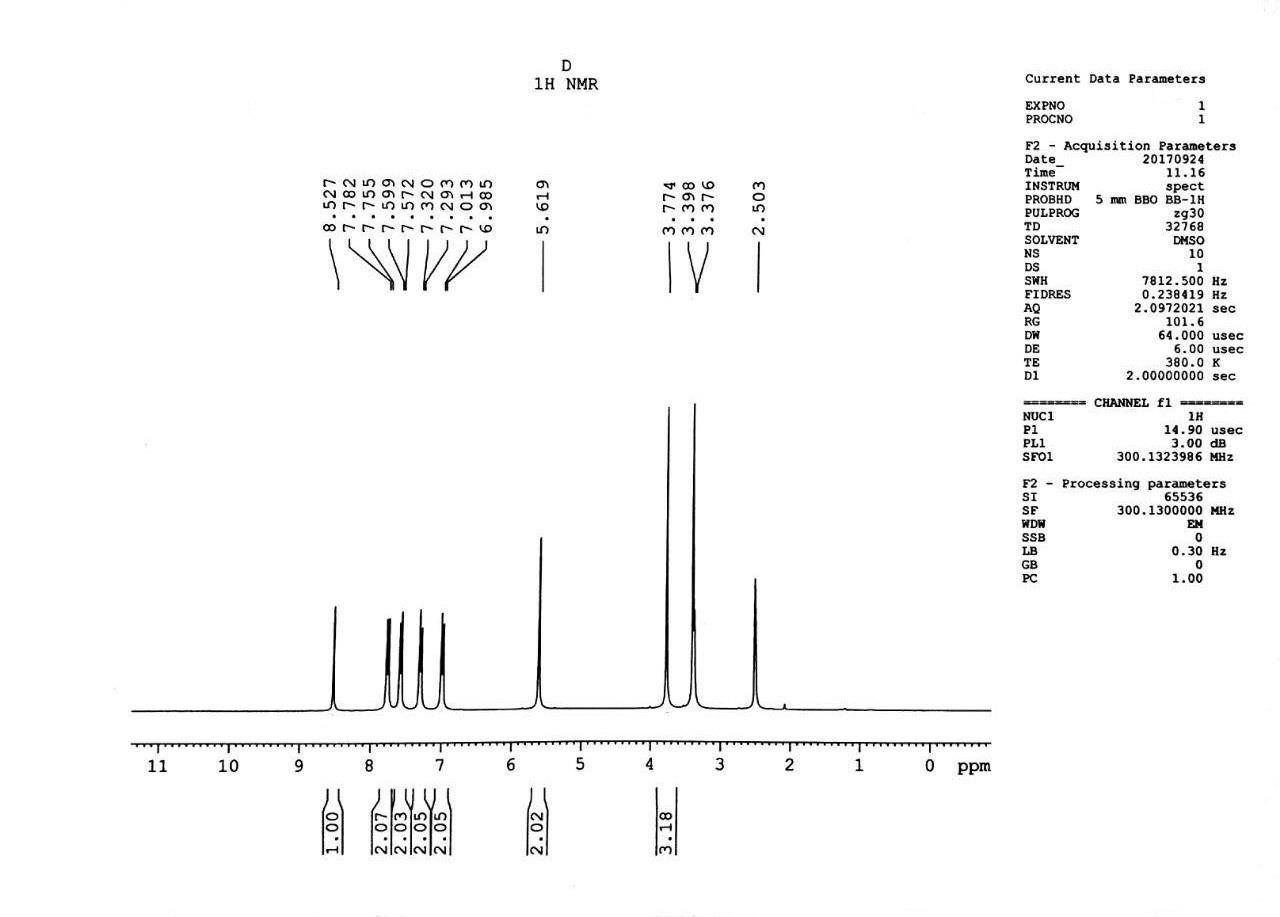 Fig. S1. 1HNMR of 1-(4-bromobenzyl)-4-(4-methoxyphenyl)-1,2,3-triazole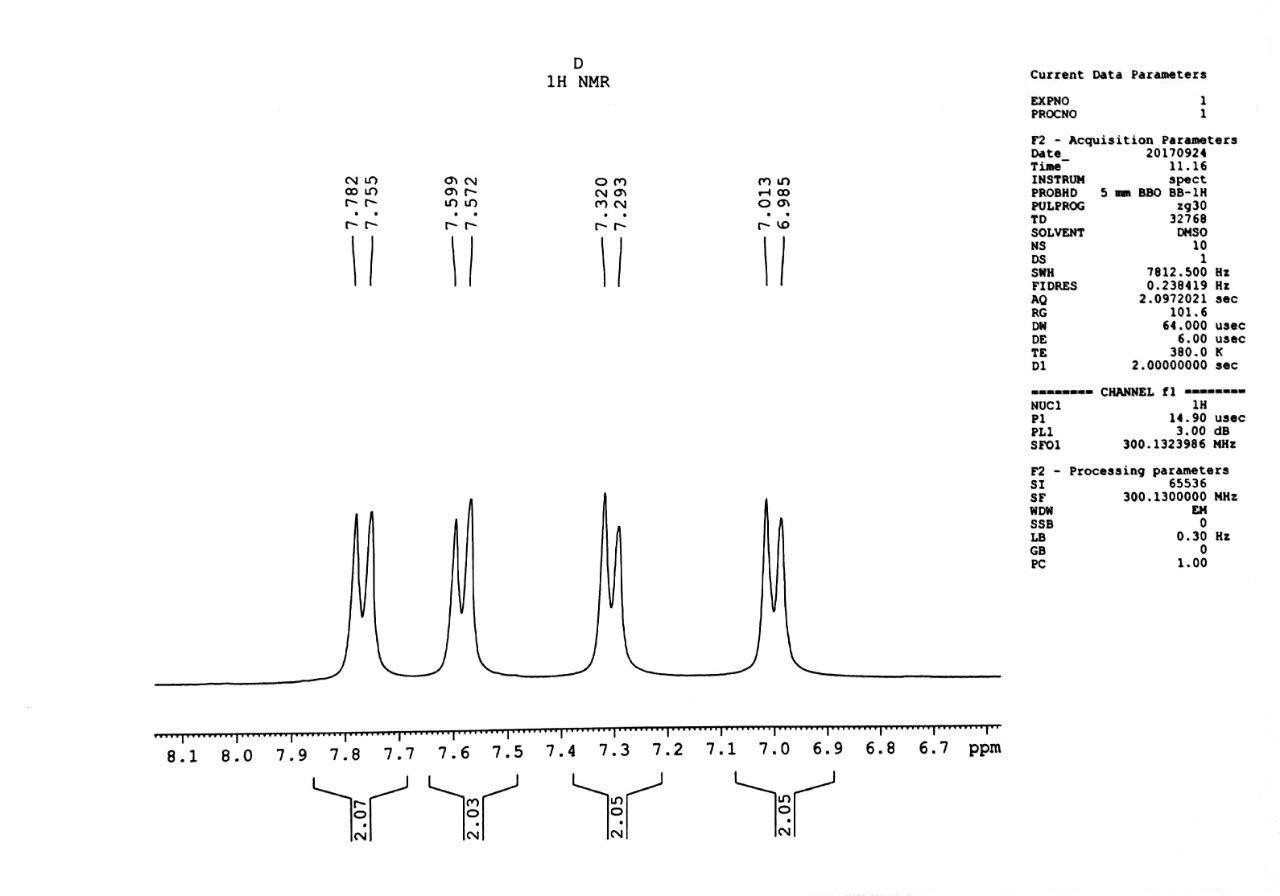 Fig. S2. Expanded 1HNMR spectra of 1-(4-bromobenzyl)-4-(4-methoxyphenyl)-1,2,3-triazole (aromatic region)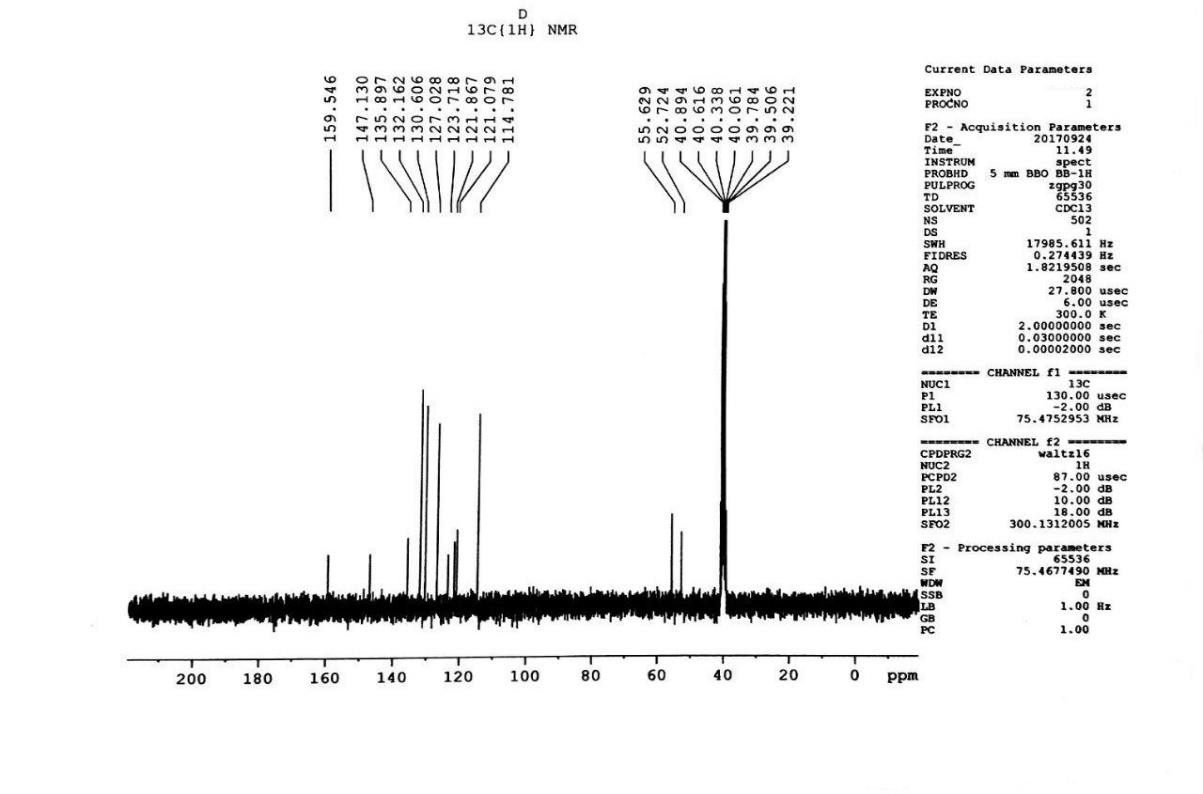 Fig. S3. 13CNMR of 1-(4-bromobenzyl)-4-(4-methoxyphenyl)-1,2,3-triazole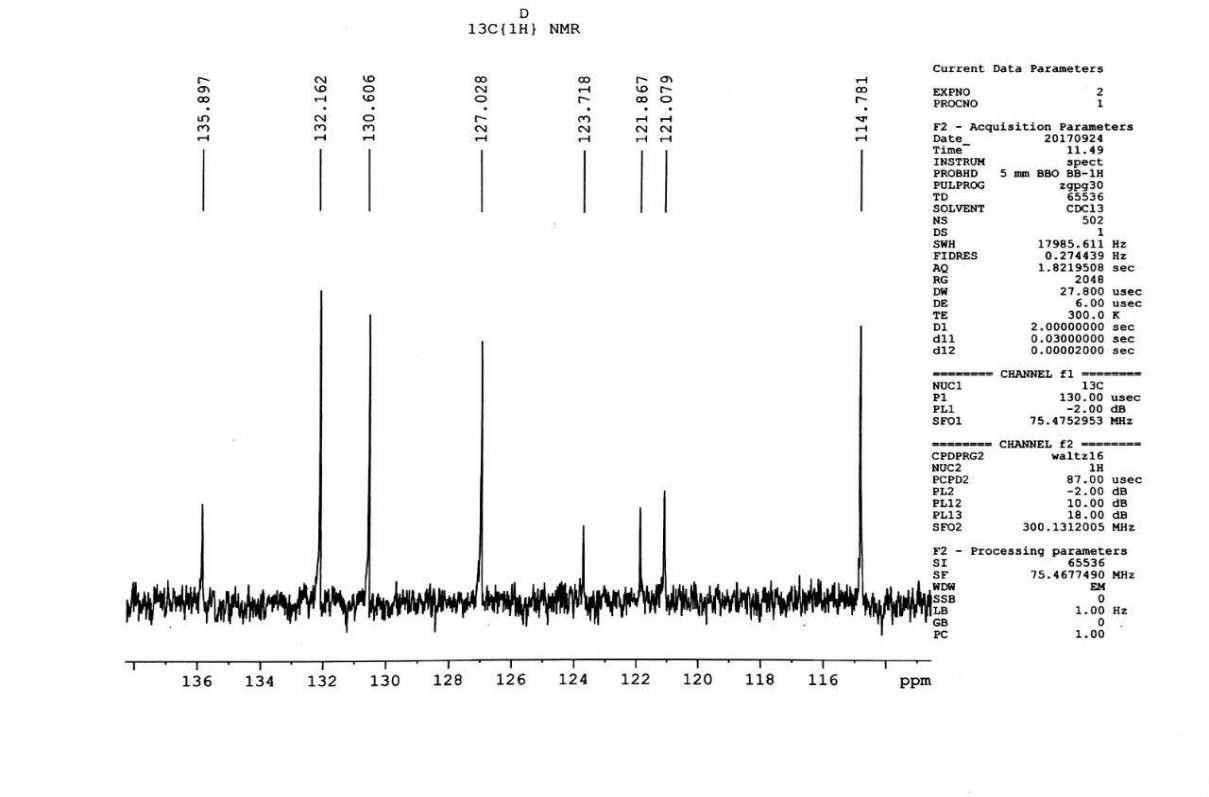 Fig. S4. 13CNMR of 1-(4-bromobenzyl)-4-(4-methoxyphenyl)-1,2,3-triazole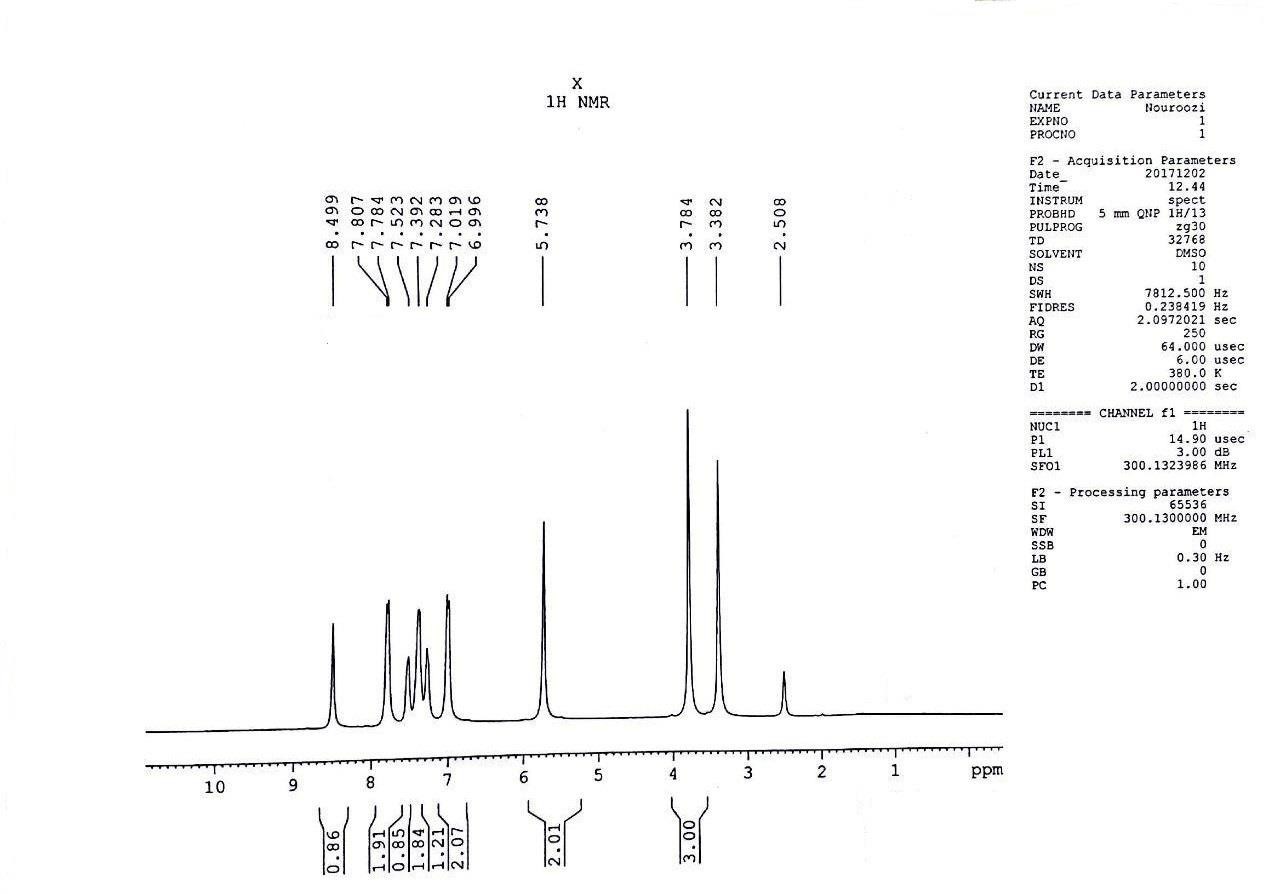 Fig. S5. 1HNMR of 1-(2-chlorobenzyl)-4-(4-methoxyphenyl)-1H-1,2,3-triazole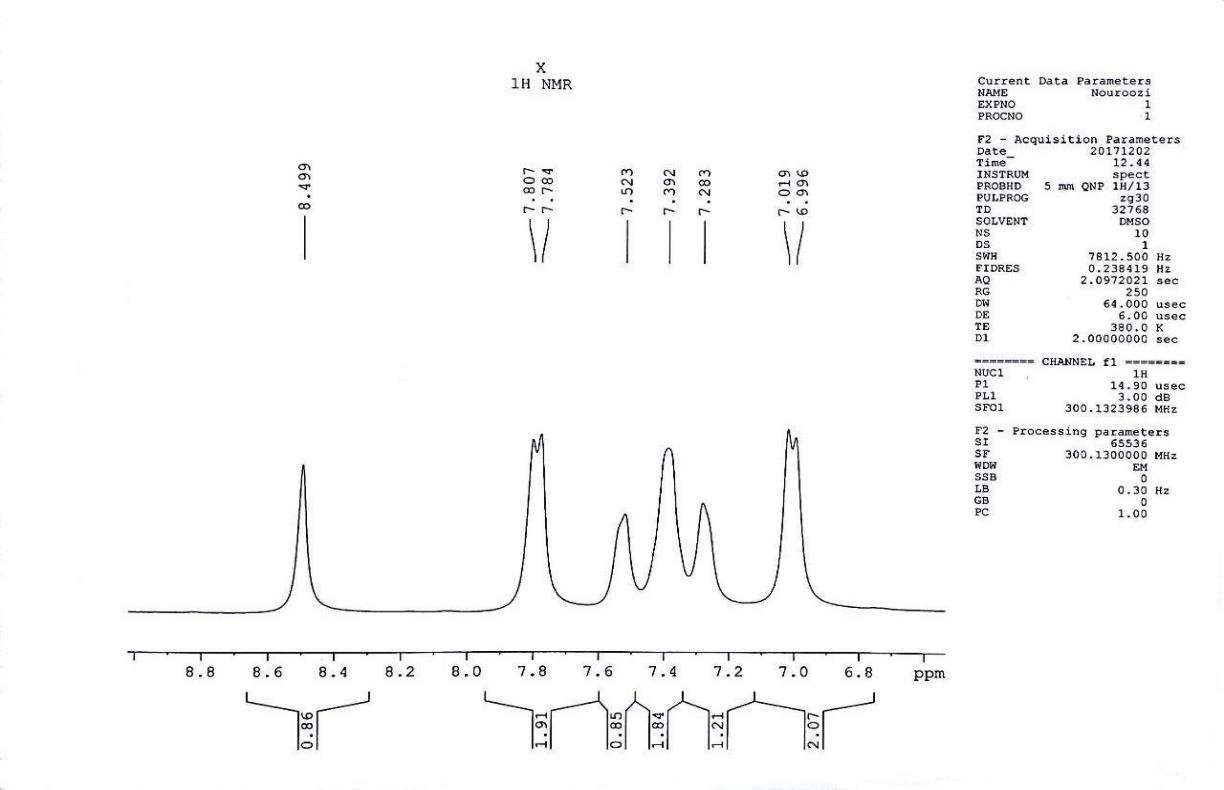 Fig. S6. Expanded 1HNMR spectra of 1-(2-chlorobenzyl)-4-(4-methoxyphenyl)-1H-1,2,3-triazole (aromatic region)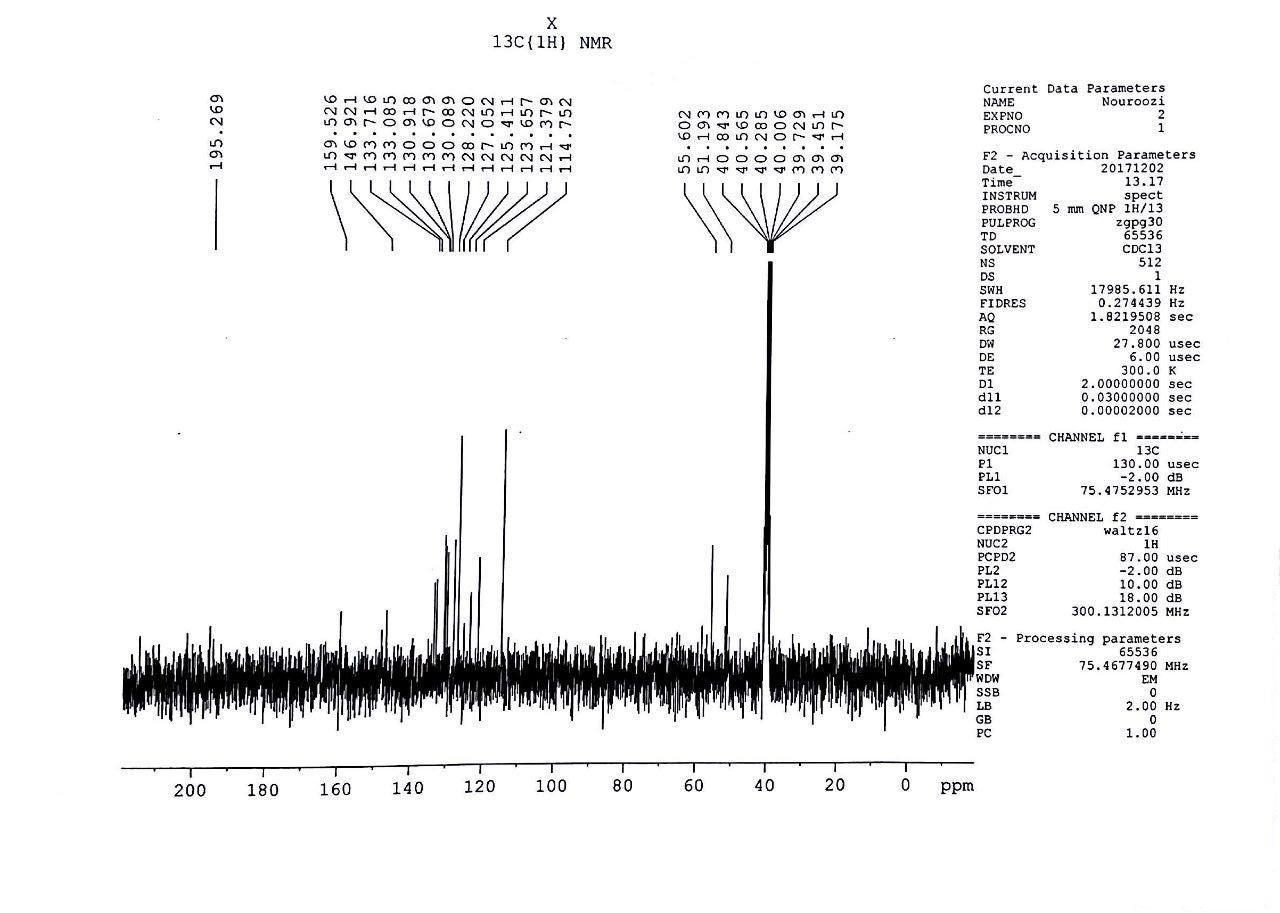 Fig. S7. 13CNMR of 1-(2-chlorobenzyl)-4-(4-methoxyphenyl)-1H-1,2,3-triazole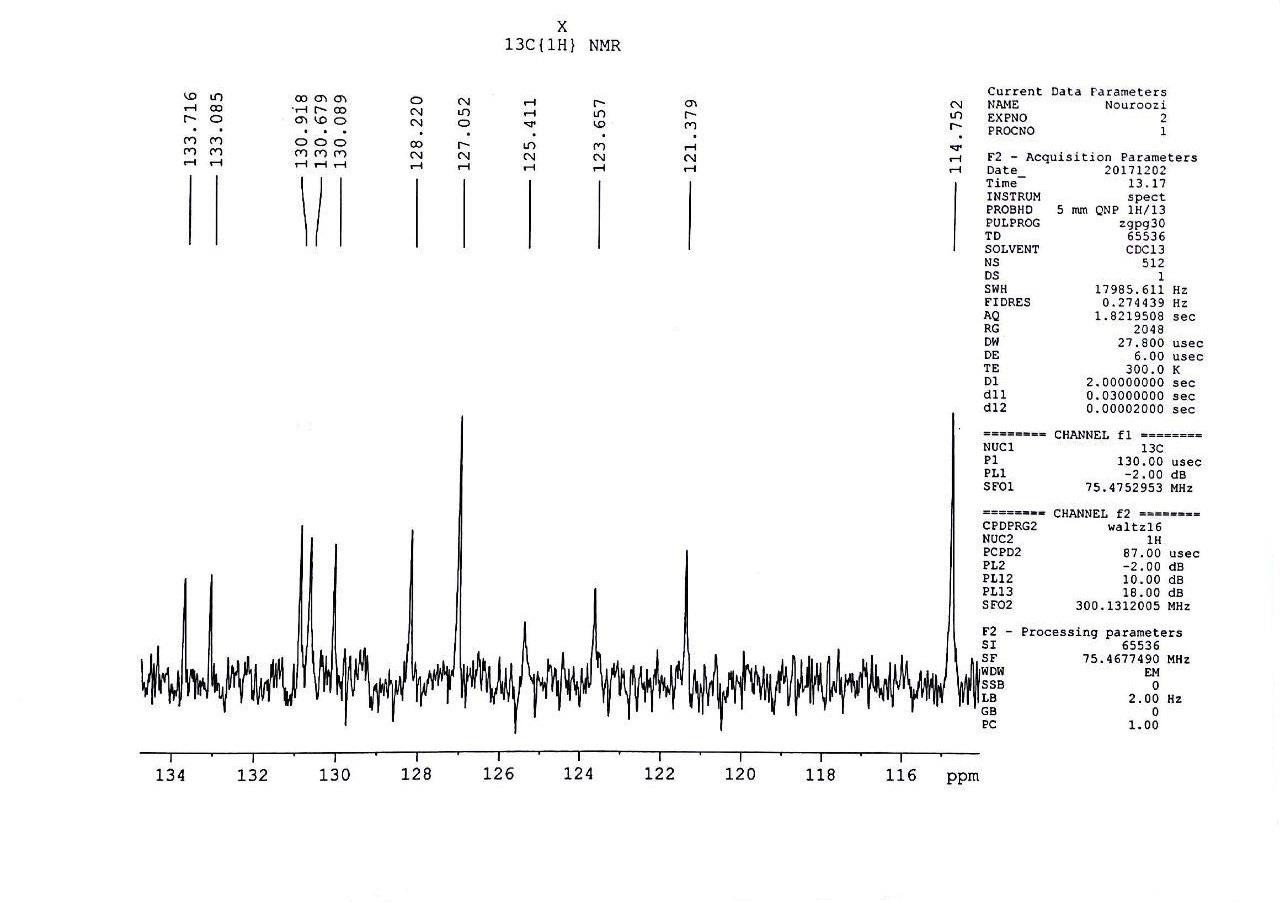 Fig. S8. Expanded 13CNMR spectra of 1-(2-chlorobenzyl)-4-(4-methoxyphenyl)-1H-1,2,3-triazole. 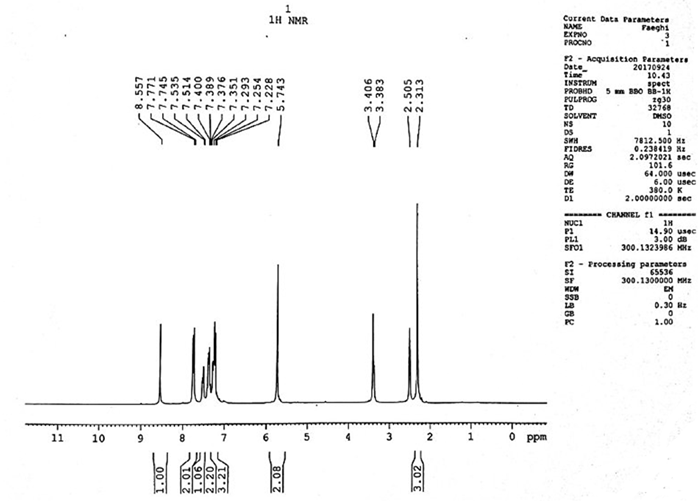 Fig. S9. 1HNMR of 1-(2-chlorobenzyl)-4-(4-p-tolyl)-1H-1,2,3-triazole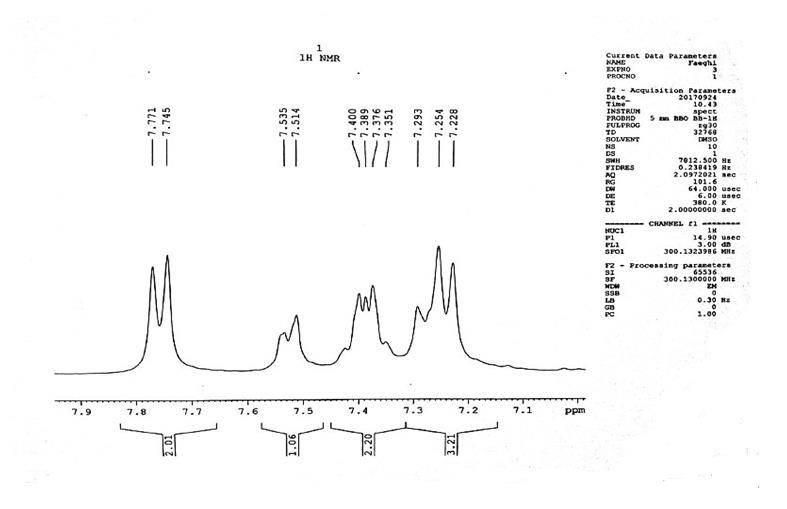 Fig. S10. Expanded 1HNMR spectra of 1-(2-chlorobenzyl)-4-(p-tolyl)-1H-1,2,3-triazole (aromatic region)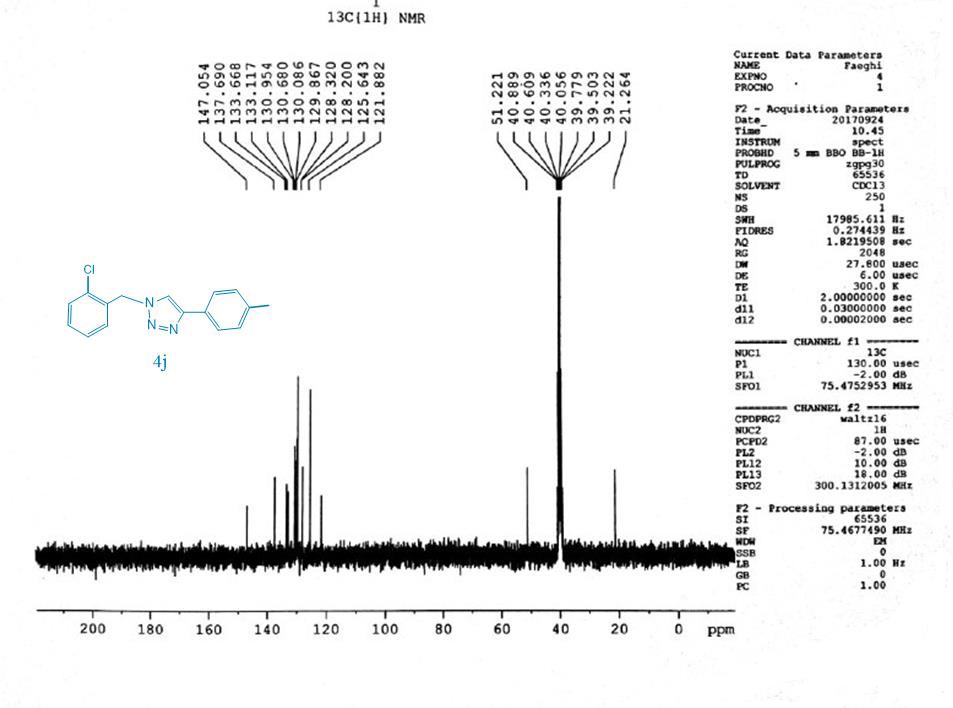 Fig. S11. 13CNMR of 1-(2-chlorobenzyl)-4-(p-tolyl)-1H-1,2,3-triazole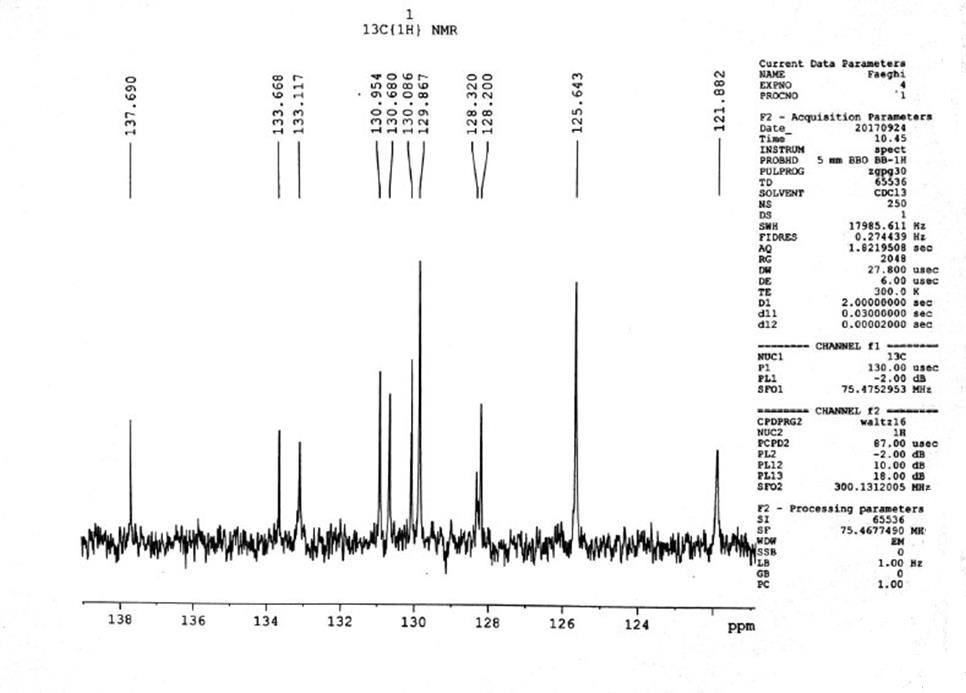 Fig. S12. Expanded 13CNMR spectra of 1-(2-chlorobenzyl)-4-(p-tolyl)-1H-1,2,3-triazole PageFig. S1. 1HNMR of 1-(4-bromobenzyl)-4-(4-methoxyphenyl)-1,2,3-triazole2Fig. S2. Expanded 1HNMR spectra of 1-(4-bromobenzyl)-4-(4-methoxyphenyl)-1,2,3-triazole (aromatic region)2Fig. S3. 13CNMR of 1-(4-bromobenzyl)-4-(4-methoxyphenyl)-1,2,3-triazole3Fig. S4. 13CNMR of 1-(4-bromobenzyl)-4-(4-methoxyphenyl)-1,2,3-triazole3Fig. S5. 1HNMR of 1-(2-chlorobenzyl)-4-(4-methoxyphenyl)-1H-1,2,3-triazole4Fig. S6. Expanded 1HNMR spectra of 1-(2-chlorobenzyl)-4-(4-methoxyphenyl)-1H-1,2,3-triazole (aromatic region)4Fig. S7. 13CNMR of 1-(2-chlorobenzyl)-4-(4-methoxyphenyl)-1H-1,2,3-triazole5Fig. S8. Expanded 13CNMR spectra of 1-(2-chlorobenzyl)-4-(4-methoxyphenyl)-1H-1,2,3-triazole 5Fig. S9. 1HNMR of 1-(2-chlorobenzyl)-4-(4-p-tolyl)-1H-1,2,3-triazole6Fig. S10. Expanded 1HNMR spectra of 1-(2-chlorobenzyl)-4-(p-tolyl)-1H-1,2,3-triazole (aromatic region)6Fig. S11. 13CNMR of 1-(2-chlorobenzyl)-4-(p-tolyl)-1H-1,2,3-triazole7Fig. S12. Expanded 13CNMR spectra of 1-(2-chlorobenzyl)-4-(p-tolyl)-1H-1,2,3-triazole7